Учебный год начался!Группа «Ласточка»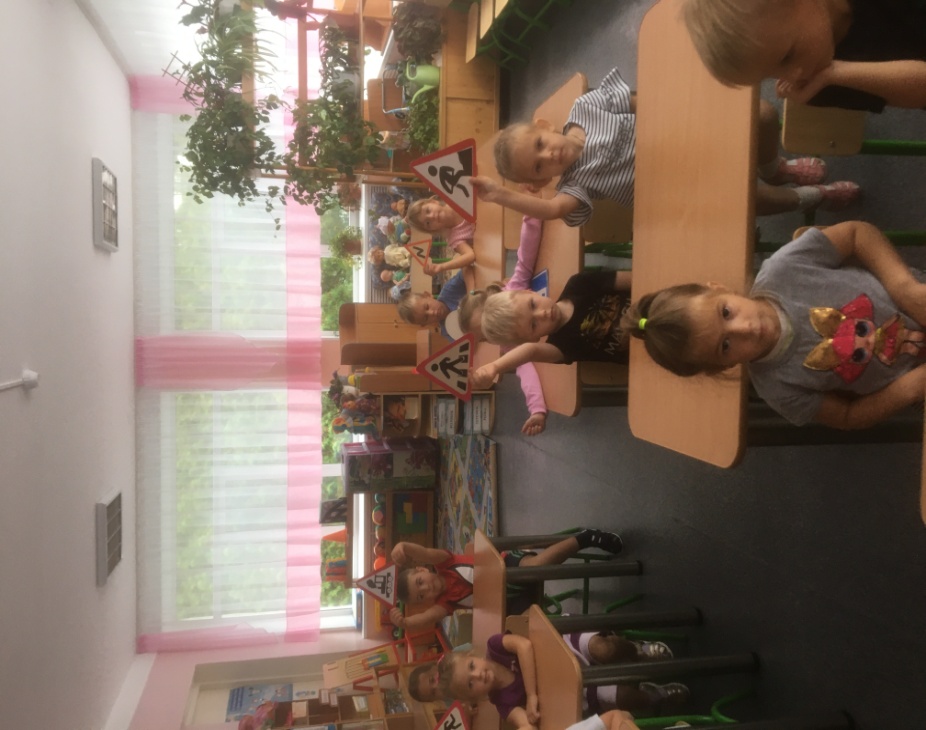                                      Вот мы стали на год старше                                              И за лето подросли.                                         Мы готовы заниматься,                                       Много мы узнать должны!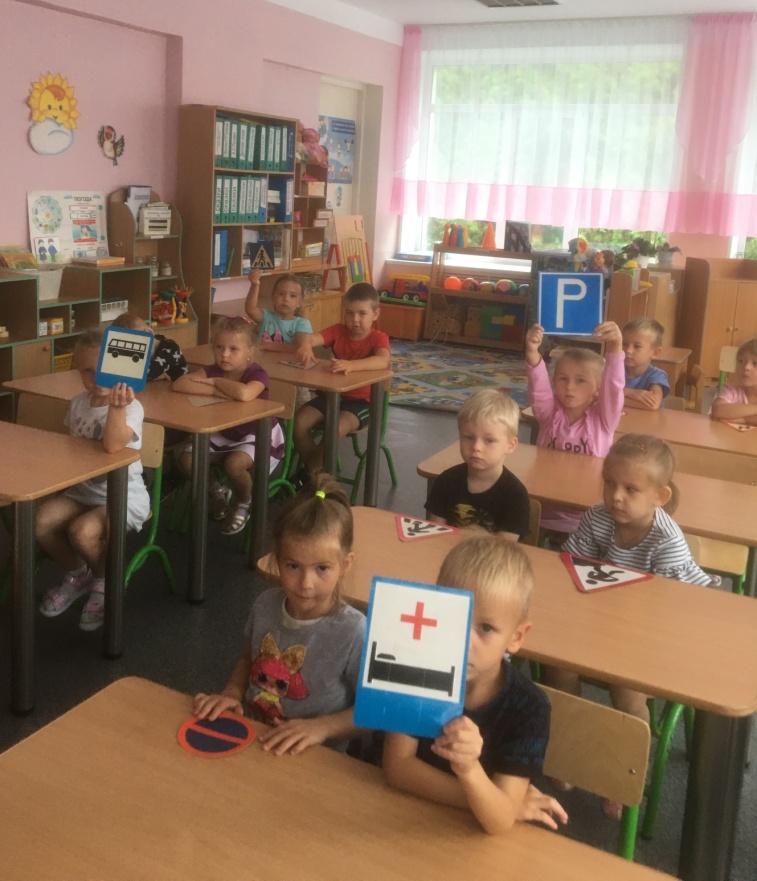 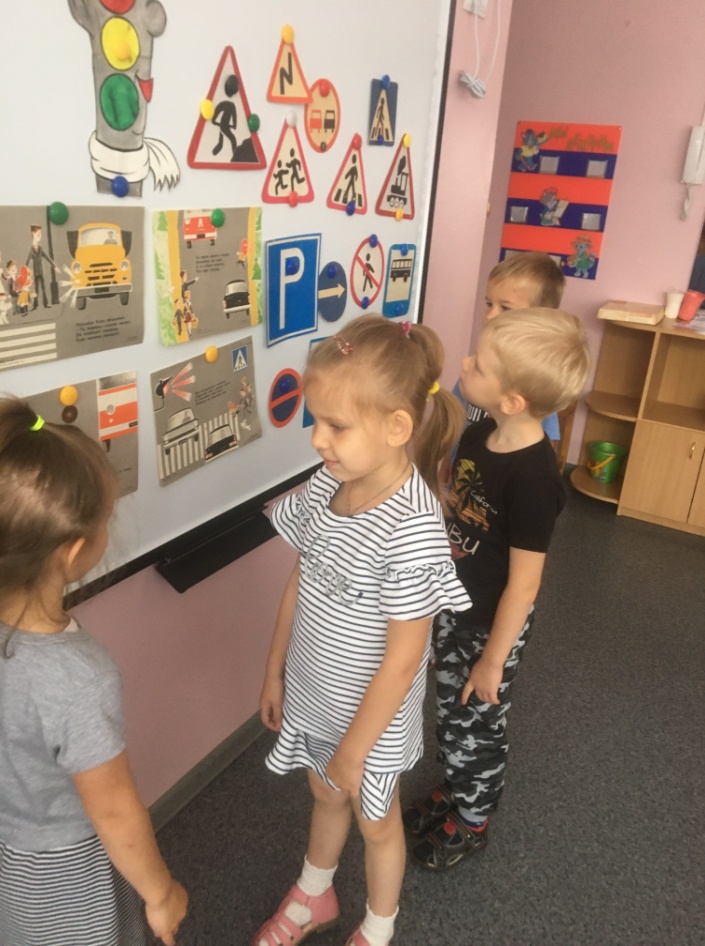 Знаки дорожные Мы будем изучать.Чтобы пешеходамиПримерными нам стать!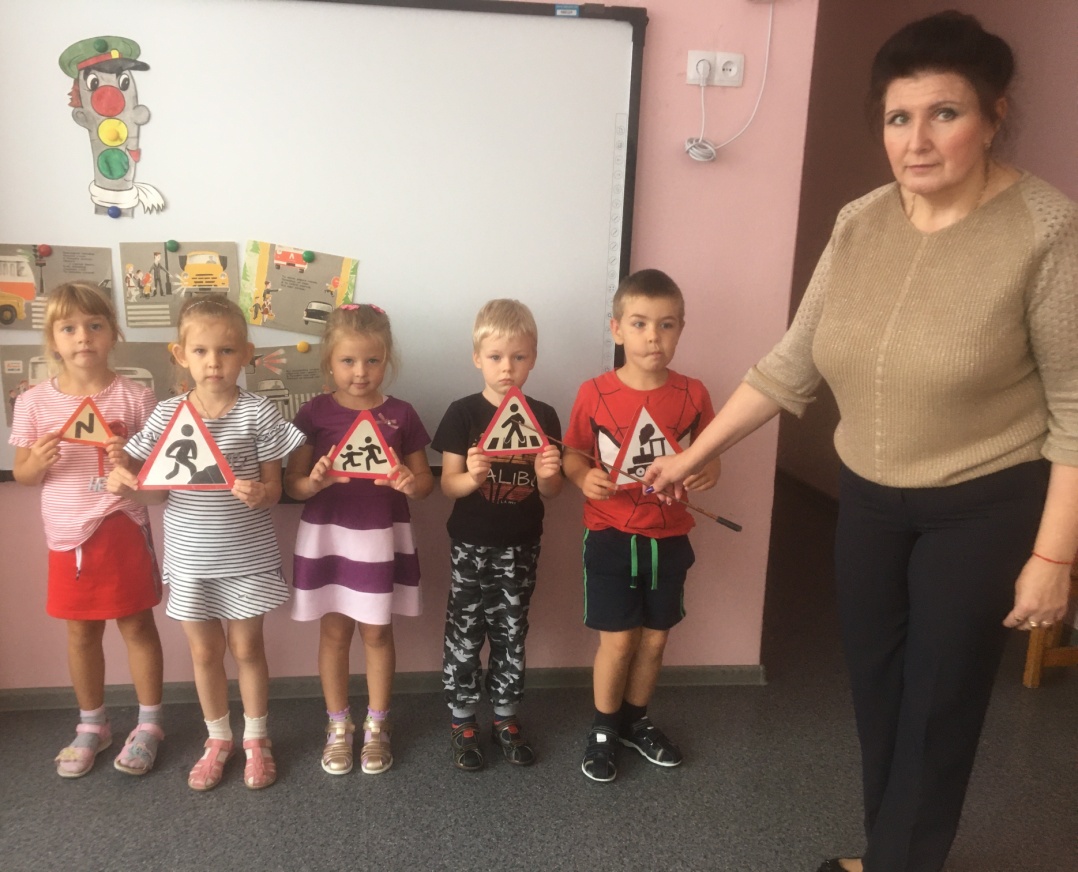 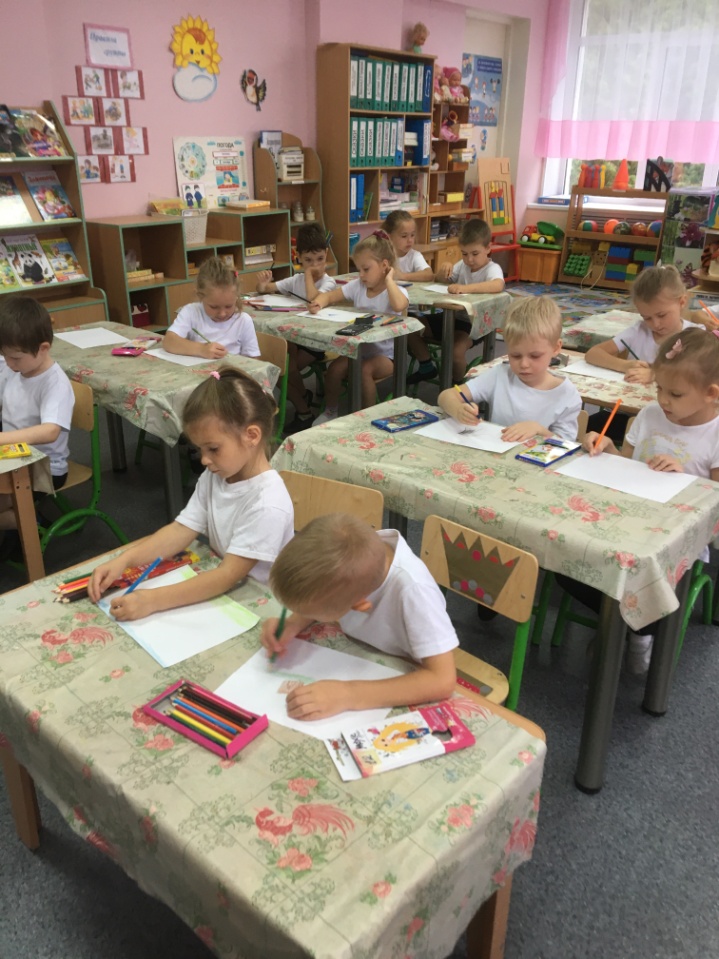 Все мы любим рисовать.Прыгать, бегать и играть!Аэробика для нас – просто класс!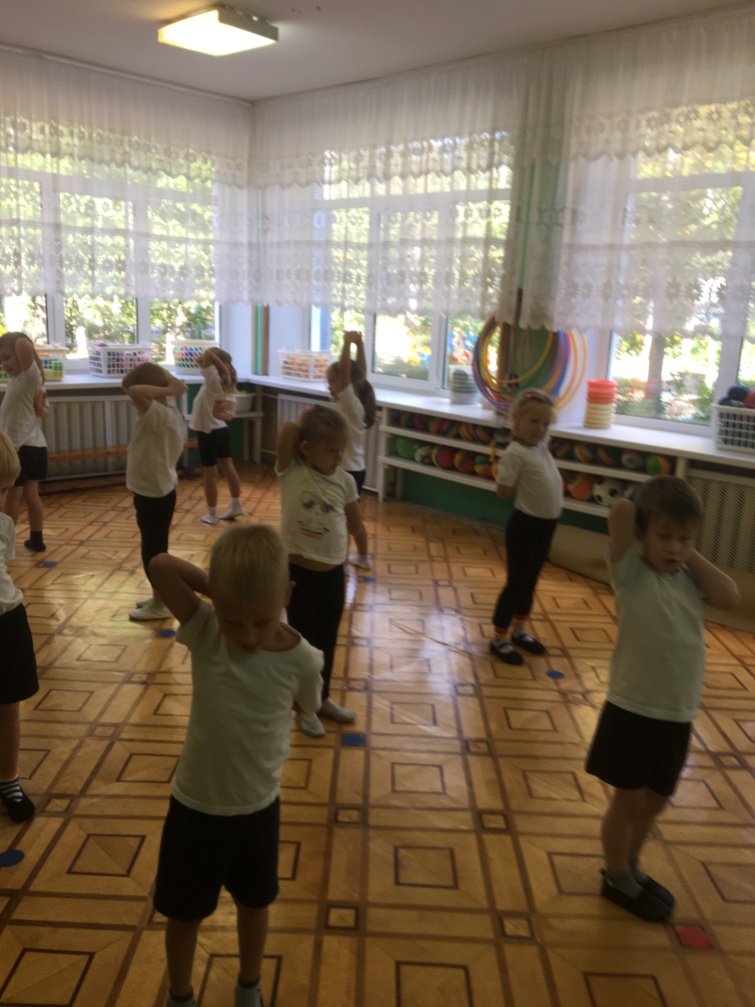 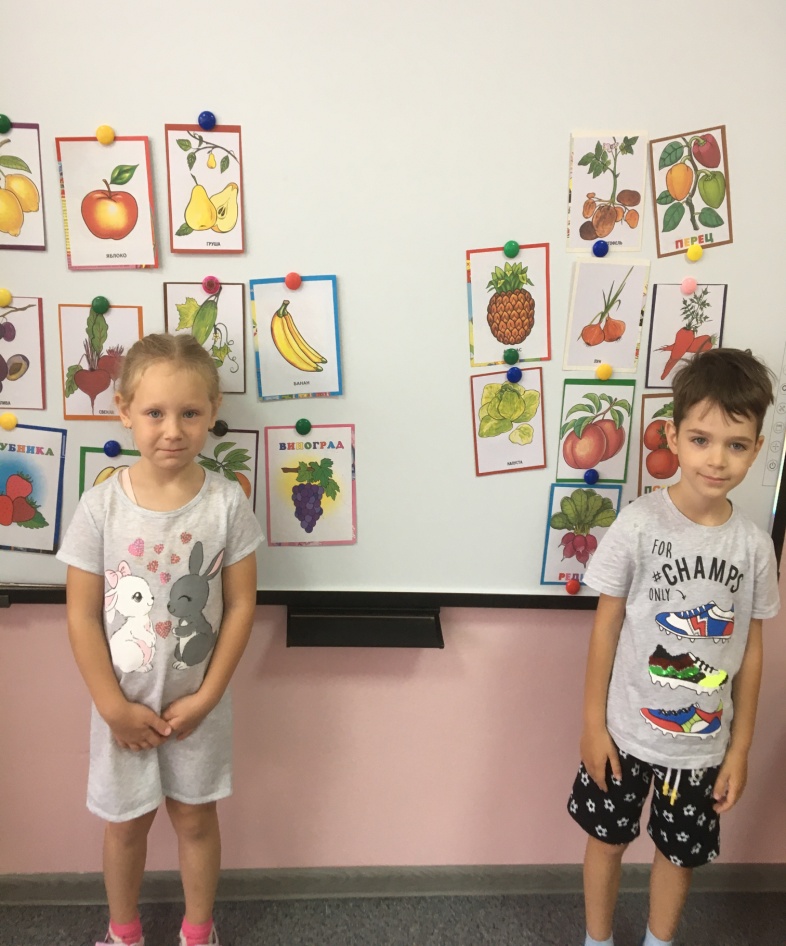 На занятии играли, Фрукты – овощи разбирали,А потом из овощей.Наварим мы для кукол щей!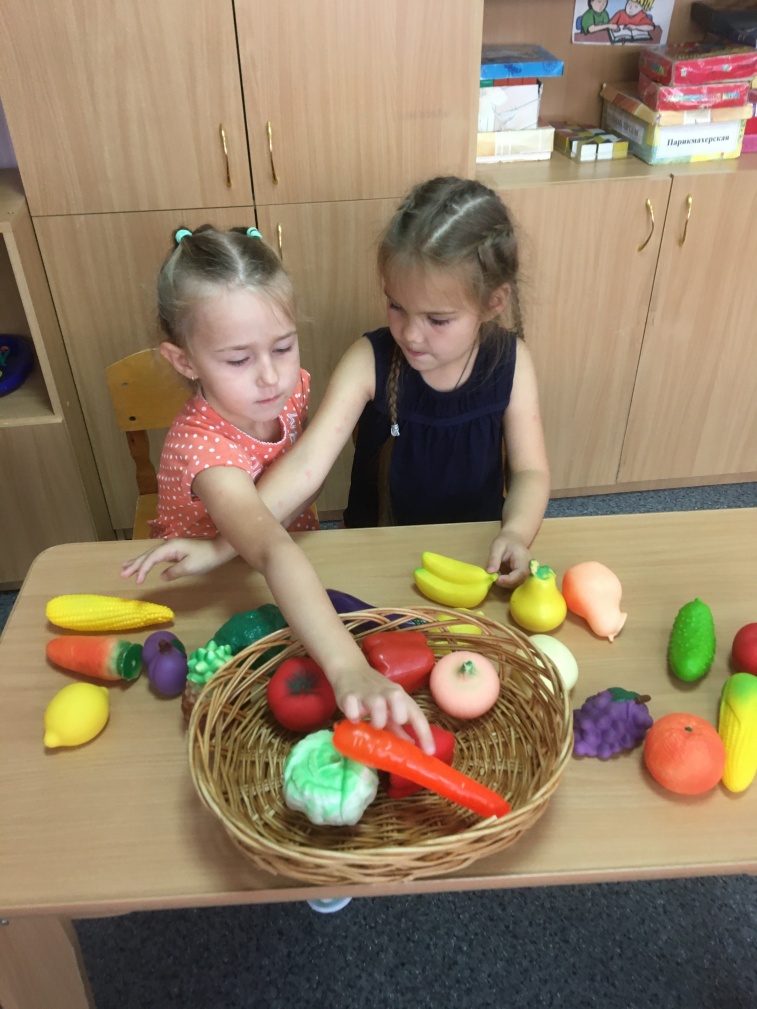 